الجمعية العامة للويبوالدورة السابعة والأربعون (الدورة العادية الثانية والعشرون)جنيف، من 5 إلى 14 أكتوبر 2015تكوين لجنة البرنامج والميزانيةوثيقة من إعداد الأمانةيُنتخب أعضاء لجنة الويبو المعنية بالبرنامج والميزانية لمدة عامين.وقد انتخبت الجمعية العامة للويبو في اجتماعها في سبتمبر 2013 بالإجماع الدول التالية أعضاء في لجنة البرنامج والميزانية للفترة من أكتوبر 2013 إلى أكتوبر 2015: الجزائر والأرجنتين وأذربيجان وبنغلاديش وبيلاروس وبنن وبوتسوانا والبرازيل والكاميرون وكندا وشيلي والصين وكولومبيا وكرواتيا والجمهورية التشيكية وإكوادور والسلفادور وإثيوبيا وفرنسا وغابون وجورجيا وألمانيا واليونان وغواتيمالا وغينيا وهنغاريا والهند وإندونيسيا وإيران (جمهورية - الإسلامية) وإيطاليا واليابان وكينيا وقيرغيزستان والمكسيك والمغرب وباكستان وباراغواي وبولندا وجمهورية كوريا ورومانيا والاتحاد الروسي وسنغافورة وسلوفاكيا وسلوفينيا وجنوب أفريقيا وإسبانيا وسريلانكا والسويد وسويسرا (بحكم موقعها) وتركيا والمملكة المتحدة والولايات المتحدة الأمريكية وفييت نام (53).ولمّا كانت ولاية أعضاء اللجنة الحاليين تنقضي في أكتوبر 2015، يجب على الجمعية العامة للويبو أن تنتخب أعضاء جددا للفترة من 2015 إلى 2017.إن الجمعية العامة للويبو مدعوة إلى استعراض العضوية في لجنة البرنامج والميزانية وتكوينها للفترة من أكتوبر 2015 إلى أكتوبر 2017.[نهاية الوثيقة]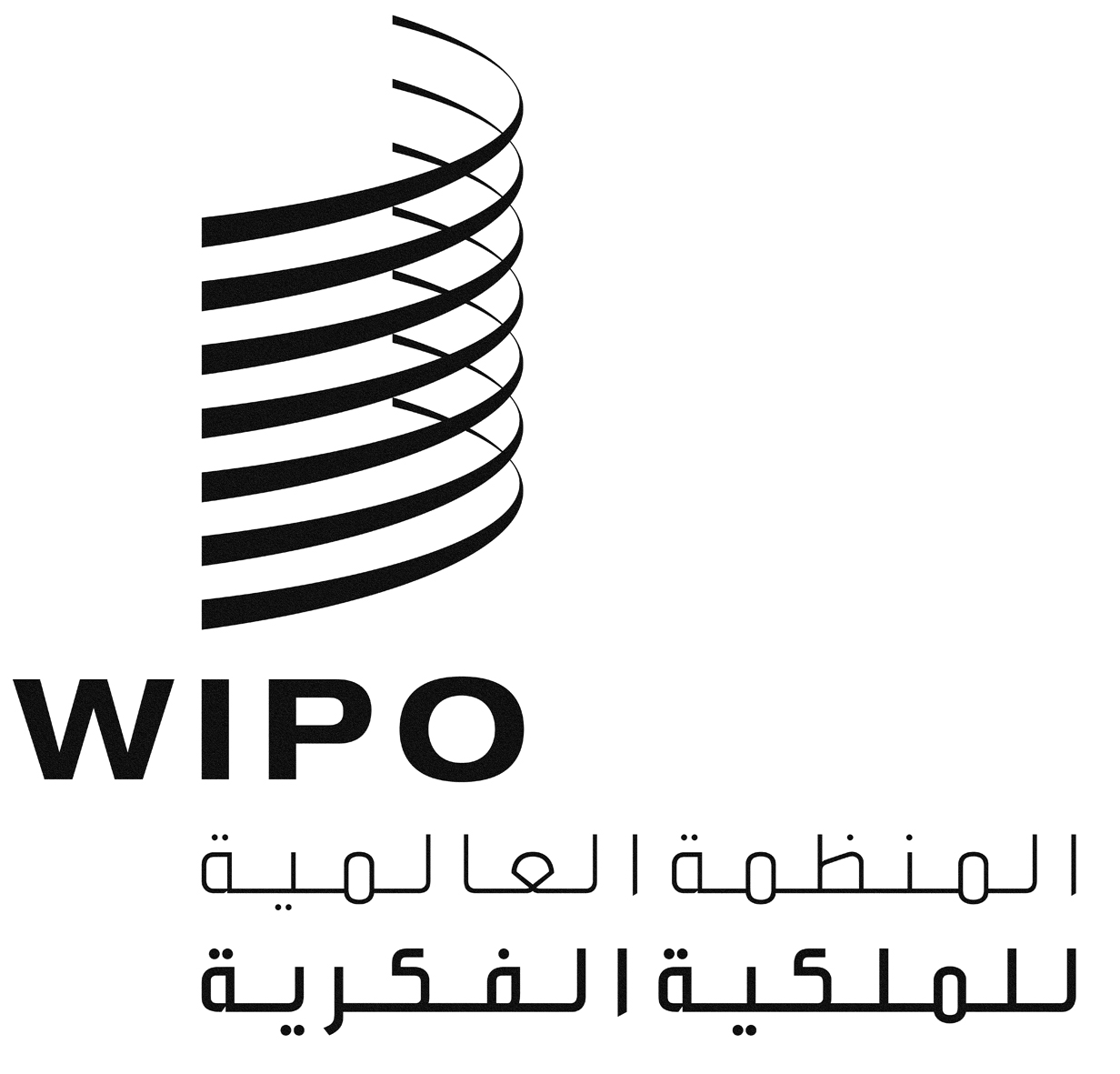 AWO/GA/47/1WO/GA/47/1WO/GA/47/1الأصل: بالإنكليزيةالأصل: بالإنكليزيةالأصل: بالإنكليزيةالتاريخ: 7 يوليو 2015التاريخ: 7 يوليو 2015التاريخ: 7 يوليو 2015